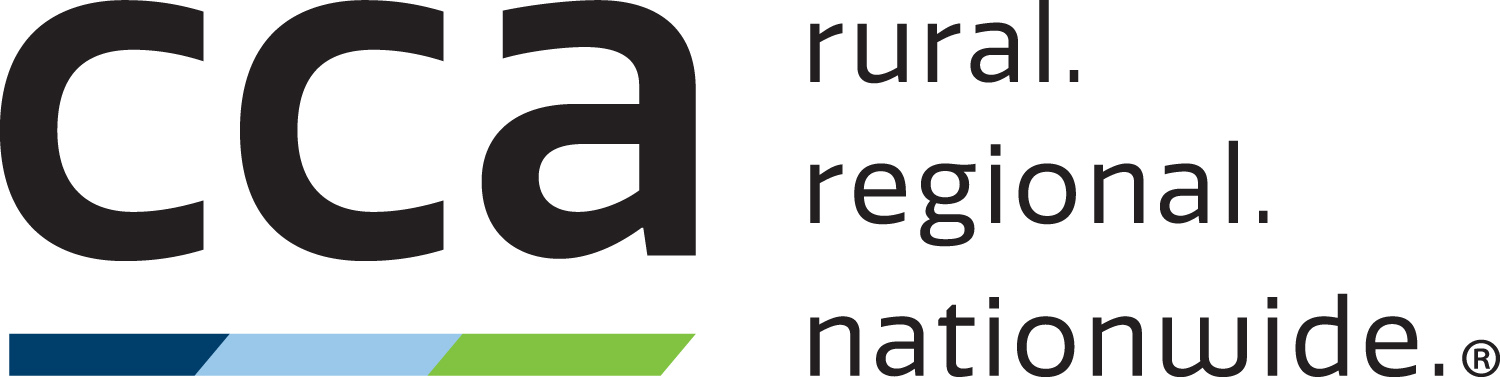 2022 Mobile Carriers Show – Cancellation PolicyCancellations: MCS 2022 registrations are nonrefundable. Attendees who are no longer able to attend MCS 2022 may transfer their paid registration to an alternate Attendee or receive registration credit for a future CCA event. Transfers: Attendees may transfer their fully paid registration to another Attendee. The Attendee wishing to make the transfer must send a written notice to CCA’s Sr. Director of Events with details of the transfer and new Attendee contact information. Future Credit: Attendees may use their cancelled registration as a credit toward the next scheduled CCA event. To receive credit, Attendee must send a written notice to CCA’s Sr. Director of Events. To be valid, CCA must receive notice by 11:59pm ET on April 10, 2022. Any requests for credit after that time will not be accepted. 